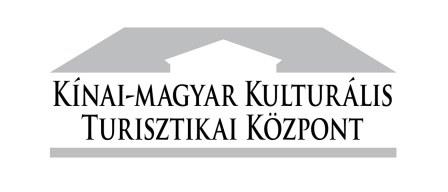 A Győry család emlékei kiállítás és a Kínai kultúrát bemutató kiállításBelépőjegy árakFelnőtt jegy : 762 FtGyermek jegy: 381FtCsaládi jegy: 1270 FtCsoportos jegy ( legalább 10 fő ): 508 FtKedvezményes jegy( helyi lakos, nyugdíjas ): 508 FtA belépőjegy ár érvényessége 2019. december 31.Perkátai Kínai Központ Nonprofit Kft.Elérhetőség: tel.: 0625/889 102; 0620 381 55 26email: kinaikozpont@gmail.com